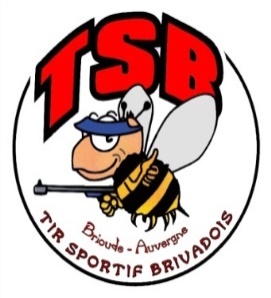                         Les 31 MARS, 7,8 ET 9 AVRIL 2017Le TSB  organise son concours dans les disciplines pistolet et carabine 10 M et pistolet standardCatégories: - PG BG MG - PF BF MF - CF JF D1 D2 D3 - CG JG S1 S2 S3 pour les disciplines pistolet et carabine 10M- MG,MF,CG,CF,JG,JF,D1,D2;D3,S1,S2,S3 pour la discipline pistolet standardClassement : 	- Individuel : - Sur 300 points pour les jeunes des écoles de tir		          - Sur 400 points pour MF MG CF JF et Dames		          - Sur 600 points pour CG JG et Seniors		          - Sur 40 points pour le pistolet standardRécompense aux trois premiers tireurs de chaque catégories et discipline.Pour le pistolet standard un seul classement mixte toutes catégories confondues	- Challenges : Attribué à une équipe école de tir et une équipe adulte composée de 2 carabiniers et 2 pistoliers préalablement désignés.Une coupe sera offerte au club le plus représenté ainsi qu’au club le plus éloigné.Engagements :	- 60 coups 10 €, 40 coups 8€ sauf MF et MG (école de tir), Ecole de tir 7 €, 8€ pistolet standard	- Paiement par chèque à l’ordre du TSB à envoyer à Mme Seynaeve  Béatrice 3  route de bonnefont  43100 LamotheRepas :	Possibilité de manger sur place à midi, prix du repas : 13 € pour les adultes et 10 € pour  les enfants en âge des écoles de tir, à réserver obligatoirement.Inscriptions : AVANT le 25 mars 2017	- Soit en téléphonant à Mme Seynaeve Béatrice au 06 08 78 15 20 après 19h00	- Soit  par e-mail : toro43@orange.frHoraires des séries :L’horaire des séries correspond au premier plomb de match.*4 postes sont réservés sur les séries 5 et 10 pour la discipline pistolet standardNous comptons sur votre présence à la remise des prix le Dimanche 9 Avril à partir de 17H00.Un vin d’honneur clôturera ce concours.Adresse du stand : Halle Des sports avenue Pierre Mendes France 43100 Brioude.CHALLENGE DU TSB 2017Nom CLUB :Nom correspondant :Adresse : Tél ou autres : Vendredi 31 Mars 2017Vendredi 7 Avril 2017Samedi 8 Avril 2017Dimanche 9 Avril 2017S1 : 18H30 - 20H00S3 : 18H30 – 20H00S5 : 9H00 - 10H30*S10 : 9H00 - 10H30*S2 : 20H30 – 22H00S4 : 20H30 - 22H00S6 : 11H00 - 12H30S11 : 11H00 - 12H30S7 : 14H00 - 15H30S12 :13H00 – 14H30S8 : 16H00 - 17H30S13 : 15H00- 16H30S9 : 18H00 - 19H30S14 : 15H00- 16H30NomPrénomDisciplineCat.Horaire 1Horaire 2Prix CHALLENGE TSB CHALLENGE TSB31 mars,7,8 et 9 avril 201731 mars,7,8 et 9 avril 2017Engagements par équipesEngagements par équipesCLUB : NOMPrénomDisciplineCarabineEquipe 1CarabinePistoletPistoletNOMPrénomDisciplineCarabineEquipe 2CarabinePistoletPistoletNOMPrénomDisciplineCarabineEquipe 3CarabinePistoletPistolet